Makalenin Türkçe Başlığı Buraya İlk Harfler Büyük Olarak YazılmalıdırThe English Title of the Article Should Be Written Here, with the First Letters in Capital Yazar Adı ve SOYADI (Bu kısım boş bıakılmalıdır. Yazar adı ve bilgileri makalenin kesin kabulü sonrasında eklenecektir. Makale metninde yazarın kimliğini belli edecek ifadeler bulunmamalıdır.)  Öz Makalenin öz kısmı tek satır aralığında, Times New Roman 11 punto, iki yana yaslı şekilde yazılmalı, 100-150 kelime aralığında olmalıdır. Öz kısmında makalenin araştırma sorusuna yer verilmeli ve makalenin amacı, konusu, kapsamı, metodolojisi, varsayımları ve bulguları hakkında kısa bilgiler verilmelidir.Anahtar Kelimeler: Dört ya da beş adet anahtar kelime yazılmalıdır  Abstract The abstract of the article should be written single-spaced and justified with Times New Roman font 11 ptand should be between 100-150 words. The abstract should include the research question of the article and brief information about the purpose, subject, scope, methodology, assumptions and findings of the article.Keywords: Four or five keywords should be written  Giriş Makale metni Times New Roman yazı karakterinde, 12 punto büyüklüğünde, “1” satır aralığında, paragraf ilk satır girintisi olmadan ve paragraf öncesi ve sonrası boşluğu 6 nk olacak şekilde yazılmalıdır.Birinci Düzey Alt Başlık Birinci Düzey Alt Başlıklar (Giriş ve Sonuç dahil) Times New Roman yazı karakterinde 14 punto, kalın, “1” satır aralığında, paragraf ilk satır girintisi olmadan ve paragraf öncesi ve sonrası boşluğu 6 nk olacak şekilde yazılmalıdır. Başlıklarda herhangi bir numaralandırma/maddelendirme yapılmamalıdır.  İkinci Düzey Alt Başlıkİkinci Düzey Alt Başlıklar Times New Roman yazı karakterinde 12 punto, kalın, italik, “1” satır aralığında, paragraf ilk satır girintisi olmadan ve paragraf öncesi ve sonrası boşluğu 6 nk olacak şekilde yazılmalıdır. Başlıklarda herhangi bir numaralandırma/maddelendirme yapılmamalıdır.Üçüncü Düzey Alt Başlık Üçüncü Düzey Alt Başlık kullanılmaması tavsiye edilmektedir. Zorunlu hallerde Üçüncü Düzey Alt Başlıklar Times New Roman yazı karakterinde 12 punto, italik, “1” satır aralığında, paragraf ilk satır girintisi olmadan ve paragraf öncesi ve sonrası boşluğu 6 nk olacak şekilde yazılmalıdır. Başlıklarda herhangi bir numaralandırma/maddelendirme yapılmamalıdır. Atıflar Dergimizde metin içi atıf sistemi kullanılmaktadır. Zorunlu haller dışında dipnot kullanılmaması tavsiye edilmektedir.Tablo, Görsel, Şekil, Grafik vb.  Makale içerisinde tablo içerikleri Times New Roman yazı karakterinde 10 punto, “1” satır aralığında, paragraf ilk satır girintisi olmadan ve paragraf öncesi ve sonrası boşluk bırakılmadan yazılmalıdır. Tablolar numaralandırılmalı ve başlıklandırılmalıdır. Tablo başlığı tablonun altına, ortalanarak, 10 punto yazılmalıdır. Tablonun alındığı kaynağa metin içerisinde APA6 formatında atıf yapılmalıdır. Tablo oluşturulurken yararlanılan kaynağın tüm künyesi Kaynaklar arasında yer almalı, tablo başlığının ardından parantez içerisinde APA6 formatında atıf yapılmalıdır. Şekil, Resim, Harita, Grafik vb. görsellerin altına numaralandırılan (Şekil 1, Harita 1, Grafik 1 vb.) görsel başlıkları, 10 punto yazılmalıdır. Görselin alındığı kaynağa metin içerisinde APA6 formatında atıf yapılmalıdır. Görselin alındığı kaynağın tüm künyesi Kaynaklar arasında yer almalı, tablo başlığının ardından parantez içerisinde APA6 formatında atıf yapılmalıdır.Tablo 1: Tablonun başlığı yazılmalıdır (Kaynak). 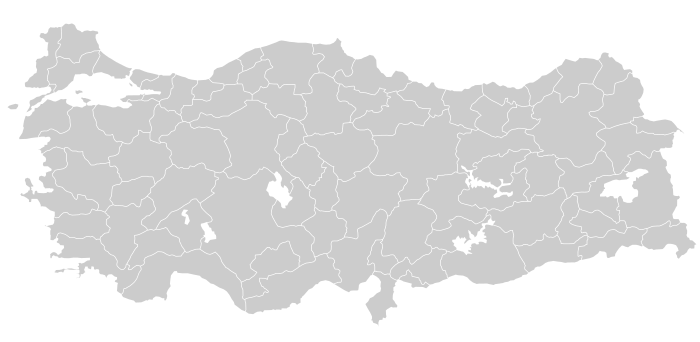 Harita 1: Harita başlığı (Kaynak) SonuçÇalışmanızda araştırma sorularınız bağlamında elde ettiğiniz bulguları, ilgili alanyazın ve güncel araştırmaların sonuçları bağlamında açıklamanız ve tartışmanız ve bu tartışmanın sonuçlarını belirtmeniz gerekmektedir.Kaynaklar Örnek Kaynakçadır, Silmeyi Unutmayınız Acar, Ü. ve Urhal Ö. (2007). Devlet Güvenlik İstihbarat-Terörizm, Ankara: Adalet Yayınevi.Acemoğlu, D. Ve Robinson J. (2013). Ulusların Düşüşü, (F. R. Velioğlu, Çev.), İstanbul: Doğan Kitap.Başaran, D. (2018, 26-27 Şubat). İran’ın Güvenlik Algısı ve Bunun Kafkasya Politikalarına Etkisi (Konferans Bildirisi) II. Uluslararası Hocalı ve Bölgesel Güvenlik Sempozyumu, Giresun.Büyükelçinin Sızan Mailinde Türkiye’ye Çirkin Sözler (2017) Hürriyet. https://www.hurriyet.com.tr/dunya/buyukelcinin-sizan-mailinde-turkiyeye-cirkin-sozler-40541023. Çelik, K. E. (2016). Kazakistan’da Kimlik ve Dış Politika. M.E. Erol ve Y. Gürler, (der.), TÜRKSAV Türk Dünyası 25. Yıllığı: Tahliller, Değerlendirmeler, Öngörüler, Özeleştiriler, (s. 90-110), Ankara: Akçağ Yayınları. Çelik, K. E. (2014). Kimlikler, Güç Dengesi ve İttifaklar: Kazakistan Örneği. (Yayımlanmamış Yüksek Lisans Tezi), Ankara: Gazi Üniversitesi Sosyal Bilimler Enstitüsü. CIA World Factbook. (2015). Afghanistan, https://www.cia.gov/library/publications/the-world-factbook/, Demirağ, Y. (2007). Türkiye’nin Batı’yla Bütünleşme Çabalarının 200 Yıllık Tarihsel Geçmişi. M. S. Erol, (der.), Türkiye-AB İlişkileri, (s. 100-120), Ankara: Orion Yayınevi. Doğan, K. C. ve Recepoğlu, M. (2016). Romanya’da Neo-Liberal Gelişmelere Bağlı Demokratikleşme Reformları: Romanya Ombudsmanı Örneği. Karadeniz Araştırmaları Dergisi, 13(51), 101-112.Ekşi, M. (2016). AK Parti Döneminde Ortadoğu’da Türk-Amerikan İlişkilerinin Jeokültürel Ekseni: İslami Kimlik. Gazi Akademik Bakış, 9(18), Ortadoğu Özel Sayısı, 59-77.Erol, M. S. (2007). 11 Eylül Sonrası Türk Dış Politikasında Vizyon Arayışları ve ‘Dört Tarz-ı Siyaset’. Gazi Akademik Bakış, 1(1), 33-55.Erol, M. S. (2017). ABD Lawrence’ı McGurk’ün Türkiye Operasyonu. Millî Gazete, 3 Ağustos 2017.Erol, M. S. (2017), “Süleyman Mabedi” ya da Kaos Düzeni!”, ANKASAM, https://ankasam.org/suleyman-mabedi-ya-da-kaos-duzeni/. Erol, M. S. (2013). Yakın Çevrelerde Güç Mücadeleleri Bağlamında Latin Amerika, Latin Amerika Çalıştayı Bildiriler Kitabı, (s. 123-137) Ankara: LAMER&TİKA. Keskin, N.; Aliyi, F. ve Çakıcı, B. (2022). Turkic Republics on the 30th Anniversary of Their Independence and TURKSOY. Bölgesel Araştırmalar Dergisi, 6(1), 123-147. Kissinger, H. (2016). Dünya Düzeni, (S. S. Gül, Çev.) İstanbul: Boyner Yayınları. Oran, B. (2015). Türk Dış Politikası: 1919-1980, Cilt: 1, İstanbul: İletişim Yayıncılık.Ringmar, E. (2017). The Making of the Modern World, S. McGlinchey, (der.), International Relations, (s. 15-40), Bristol: E-International Relations Publishing. Sander, O. (2016) Türk-Amerikan İlişkileri 1947-1965, Ankara: İmge Kitbevi Yayınları.  Tamer, C. (2017). İkinci Ruhani Dönemi Türkiye-İran İlişkilerinin Geleceği, Ankara: ANKASAM.The Balance. (2016). What is the European Union? How it Works and its History, https://www.thebalance.com/what-is-the-european-union-how-it-works-and- history-3306356, (Erişim Tarihi: 04.08.2017).U.S. Department of State. (2017). Bureau of Counterterrorism and Countering Violent Extremism, https://www.state.gov/j/ct/index.htm, Waltz, K. N.  (2001).  Man, the State, and War: A Theoretical Analysis, New York: Columbia University Press.World Bank Group (2017). Global Economic Prospects: Weak Investments in Uncertain Times, Washington.Structured AbstractAn English abstract should be included in this part of the study. The relevant section should be between 700-1000 words. Please do not use subheadings in the structured abstract. Aaaa BbbbAaaaAaaaAaaaaBbbb10,000,00Bbbb20,000,00Bbbbb10,000,00Bbbbb20,000,00Bbbb10,000,00